Stredná odborná  škola           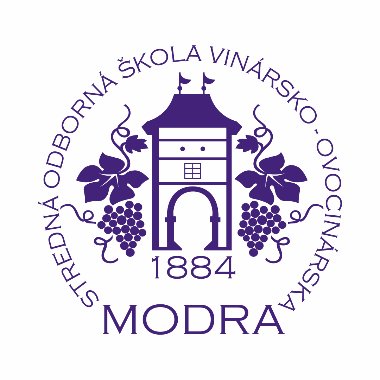     vinársko-ovocinárska           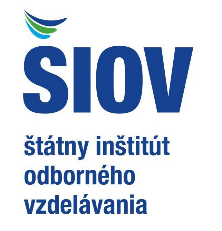 	          Kostolná 160/3, P.O. Box 83, 900 01  Modra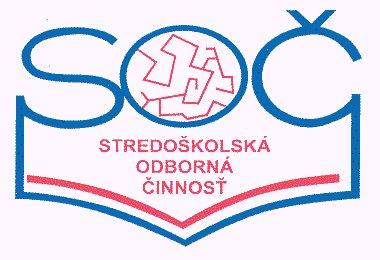 ČASOVÝ HARMONOGRAM 45. ROČNÍKA SOČ25. 04. 2023 – UTOROKdo 14.00	príchod COK a zástupcov ŠIOV na SOŠVO Modra14.00 - 15.00	registrácia COK a OHK – spoločenská sála školy + ubytovanie COK a OHK  - školský internát.  15.00	kontrola pripravenosti učební, kontrola dokumentácie pre hodnotiace komisie, označenie učební, menovky, vybavenie techniky k obhajobám, kontrola scenára otvorenia17.30 	večera v jedálni školy18.00 - 21.00 	študovanie prác OHK, COK  -  spoločenská sála školy18.30 	úvodné zasadnutie celoštátnej odbornej komisie – SOŠVO   - spoločenská sála školy 26. 04. 2023 - STREDA07.00 - 08.00 			raňajky COK a OHK – školská jedáleň10.00 	program pre COK a OHK v Modre - prehliadka mesta 12.00 	obed COK a OHK – školská jedáleň14.00 – 15,00	príchod a ubytovanie súťažiacich a pedagogického sprievodu – 4 autobusy (TT, NR, BB, PO) + BA do Modry - registrácia účastníkov a  3 autobusy (KE, ZA, TN) do Hotela Relax Senec – registrácia účastníkov15.00	porada členov COK, OHK a realizačného tímu – spoločenská sála školy15.00 - 16.30		           organizovaná prehliadka mesta pre súťažiacich  16.00 	porada organizačného výboru a pedagogického dozoru – spoločenská sála školy 17.00 - 18.30	večera – školská jedáleň v Modre pre ubytovaných v Modre + BA, ubytovaný v Senci dostanú balíček pri príchode do hotela19.00	slávnostné otvorenie 45. ročníka celoštátnej prehliadky SOČ – v hale Spoločenského domu vo Viničnom20.30	odchod súťažiacich na miesta ubytovania: podľa rozmiestnenia krajov 22.00                                      večierka pre žiakov27. 04. 2023 - ŠTVRTOK06.30 - 07.45 			raňajky - školská jedáleň v Modre (príchod 3 autobusov zo Senca)07.45 				presun žiakov na obhajoby na školu  08.00 - 14.00 	obhajoby prác – budova SOŠVO Modra (mapka rozmiestnenia miestností odborov) 12.00 - 14.00	obed pre súťažiacich a OHK – jedáleň školy do 14.30 	odovzdanie výsledkov COK – spoločenská sála školy14.30 – 14.45                      Svetový cestný kongres v Prahe, 2.-6.10.2023, ponuka účasti študentov SŠ, informáciado 15.00 			diskusia po odboroch17.00 - 18.30		            večera pre všetkých – jedáleň školy19.00	slávnostné vyhodnotenie 45. ročníka celoštátnej prehliadky - v hale Spoločenského domu vo Viničnom20.30	odchod súťažiacich na miesta ubytovania: podľa rozmiestnenia krajov 20.30	vyhodnotenie priebehu 45. ročníka SOČ a raut – COK, OHK, realizačný tím, hostia – v Spoločenskom dome vo Viničnom22.00	večierka pre žiakov28. 04. 2023 - PIATOK07.00  – 08.00	raňajky a balíček na cestu - školská jedáleň  pre ubytovaných v Modre, raňajkový balíček a balíček na cestu pre ubytovaných v Senci08.00  – 10.00 	            odchod účastníkov SOČ autobusmi domov